* Angabe zwingend erforderlichVorlage wird bereitgestellt von der Open Data Informationsstelle: https://odis-berlin.de/ressourcen/metadaten 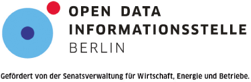 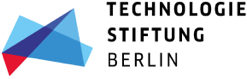 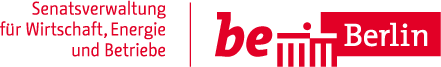 METADATEN-FELDMETADATENTitel*>>Titel incl. zeitlichem und geografischem Bezug<<Art*Datensatz/DokumentKategorie*>>Eine der Kategorien aus dem Datenportal<<Beschreibung*>>Beschreibung incl. Ort, Zeitraum, Aktualisierungsrhythmus <<Veröffentlichende Stelle*>>Name der veröffentlichenden Stelle<<Kontaktperson>>Name der Person<<Kontakt-E-Mail*>>E-Mail oder Link zu Kontaktformular<<Webadresse>>Website mit weiteren Infos<<Lizenz*>>eine dieser Lizenzen<<Text für Namensnennung>>z.B. Die Daten wurden von der Senatsverwaltung für Wirtschaft, Energie und Betriebe und ODIS erhoben. <<Veröffentlichungsdatum*>>Tag der Erstveröffentlichung<<Aktualisierungsdatum>>Tag Veröffentlichung der Aktualisierung<<Zeitliche Auflösung>>z.B. Jahre, Monate, Tage oder Stunden<<Zeitperiode>>z.B. 01.05.2020 - 01.05.2020<<Geographische Auflösung>>z.B. Bezirke, Hausadressen, Koordinaten<<Geographische Abdeckung>>z.B. Berlin oder Pankow<<Tags>>Aufzählung von Schlüsselwörtern<<Sichtbarkeit*Ja/Nein